Филиал ГОБУК ВПО «Волгоградский государственный институт искусств и культуры» в г. Камышин проводитМЕЖЗОНАЛЬНЫЙ КОНКУРС по музыкально-теоретическим дисциплинам23 апреля 2016 года.ПОЛОЖЕНИЕ о Межзональном конкурсе по музыкально – теоретическим дисциплинамУчредители: филиал  ГОБУК ВПО «ВГИИК» в г. Камышин.Цели конкурса:- выявление наиболее одаренных и профессионально перспективных учащихся;- повышение мотивации  обучающихся к изучению предметов музыкально-теоретического цикла.- сохранение академических традиций отечественной школы преподавания. - укрепление  профессиональных  связей   между  преподавателями.Жюри конкурса: преподаватели музыкально – теоретических дисциплин филиала  ГОБУК ВПО «ВГИИК» в г. Камышин.Награждения: победителям, занявшим I, II, III места, присваивается звание «Лауреат» с вручением диплома. Участники, отличившиеся по отдельным видам заданий, награждаются дипломами и грамотами. Преподаватели лауреатов и дипломантов награждаются грамотами.Расходы по оплате проезда участников и сопровождающих лиц на конкурс несет направляющая сторона.  Бронирование мест в гостиницах города Камышин   участники осуществляют  самостоятельно.Сбор и регистрация участников конкурса 23 апреля в 08.30, иногородние участники проходят регистрацию в 10.00, в Филиале ГОБУК ВПО «ВГИИК» в г. Камышин по адресу: ул. Октябрьская 42.Конкурс проводится в двух номинациях: 1) сольфеджио и музыкальная грамота; 2) музыкальная литература.Возможно участие в одной из номинации. Вступительный взнос не предусмотрен.	 Заявки по прилагаемому образцу на каждого участника, заверенные печатью Администрации школы, направляются по адресу: 403973, Волгоградская область, г.  Камышин, ул.  Октябрьская 42.Срок подачи заявок – до 15 апреля .Оргкомитет: Директор филиала Клочков В. И.  т. (84457) 5-12-20; Зам. директора по АХЧ Лобачева Л.А. т. (84457) 5-12-20Заведующая ПЦК Теория музыки Боева И. В.,  телефон  8 927 519 30 82.Факс (84457) 5-13-01.  Адрес электронной почты:  kui34@bk.ru                                                               З А Я В К Ана участие в Межзональном конкурсепо музыкально – теоретическим дисциплинамсреди учащихся ДМШ, ДШИ, ДХШ   Номинация сольфеджио и музыкальная грамота;   музыкальная литература; сольфеджио, музыкальная грамота и музыкальная литература (нужное подчеркнуть)____________________________________________________________________________Фамилия ____________________________________________________________________Имя, отчество _______________________________________________________________Дата рождения _____________________________ полных лет ______________________Место учебы (адрес ДМШ) ____________________________________________________Класс, специальность (инструмент) ____________________________________________Домашний адрес _________________________________________________________________________________________________________________________________________Контактный телефон ________________________________________________________Ф.И.О. преподавателя (полностью) _____________________________________________
____________________________________________________________________________Копия свидетельства о рождении или паспортаприлагается в обязательном порядке.ПечатьПодпись руководителяучебного заведенияУСЛОВИЯ КОНКУРСАПО СОЛЬФЕДЖИО И МУЗЫКАЛЬНОЙ ГРАМОТЕ	В конкурсе принимают участие учащиеся 5, 6, 7 классов ДМШ и ДШИ (семилетний срок обучения) и 5 класса (пятилетний срок обучения).  СОДЕРЖАНИЕ КОНКУРСА:Письменная часть:Диктант. Уровень сложности соответствует классу обучения конкурсантов  (8 тактов, 10 проигрываний). Слуховой анализ: виды мажора, минора; интервалы, аккорды (гармонический способ изложения) вне тональности (15 номеров) и последовательность   из 5-7 аккордов в тональности. 3. Письменная работа по музыкальной грамоте (образец см. в приложении)Устная часть: Чтение с листа одноголосного примера с дирижированием (уровень сложности на класс ниже).УСЛОВИЯ КОНКУРСАПО МУЗЫКАЛЬНОЙ ЛИТЕРАТУРЕ	В конкурсе принимают участие учащиеся 5, 6, 7 классов ДМШ и ДШИ (семилетний срок обучения) и 5 класса (пятилетний срок обучения).СОДЕРЖАНИЕ КОНКУРСА:Музыкальная  викторина.Собеседование.Тесты - только для учеников 7 класса ДМШ (семилетний срок обучения) и 5 класса (пятилетний срок обучения).Тематические требования составлены с учетом программных требований семилетнего срока обучения  (см. приложение).ПриложениеПисьменная работа по музыкальной грамоте(составлена на основе следующих учебных пособий: Г. Калинина Сольфеджио, рабочие тетради для 5, 6, 7, классов; Е. Давыдова Сольфеджио для 5 класса;  Т. Калужская Сольфеджио для 6 класса.)5 класс1) Определите размер в нижеследующих мелодиях: а)	Белорусская народная песня.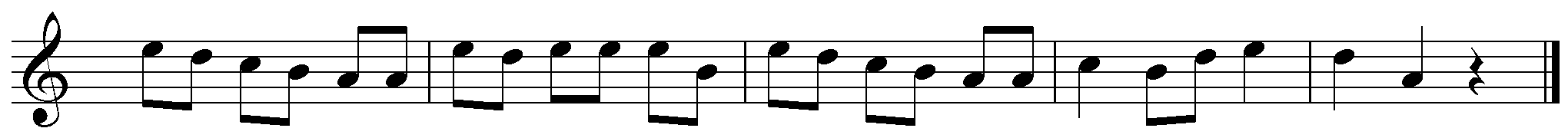 b)	Ф. Шуберт. Вальс.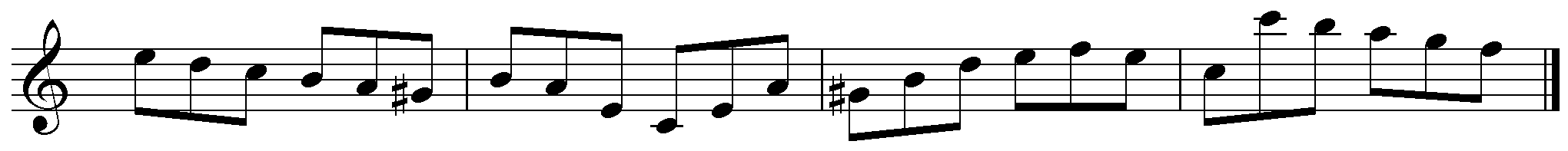 c)	Украинская песня.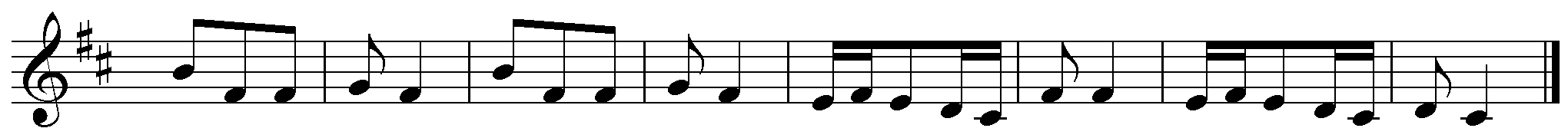 2) Каким тональностям мажора и минора принадлежат следующие знаки (тональности запишите по буквенной системе):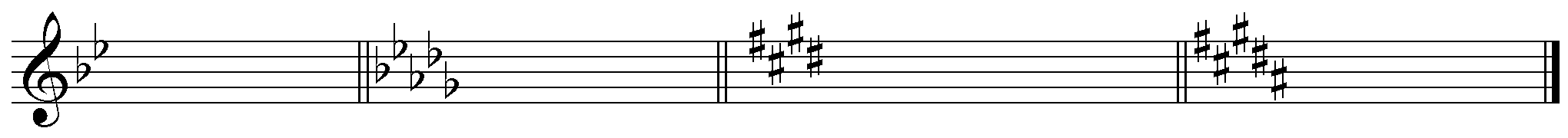 3) Транспонируйте данную мелодию в gis-moll и c-moll.Белорусская народная песня.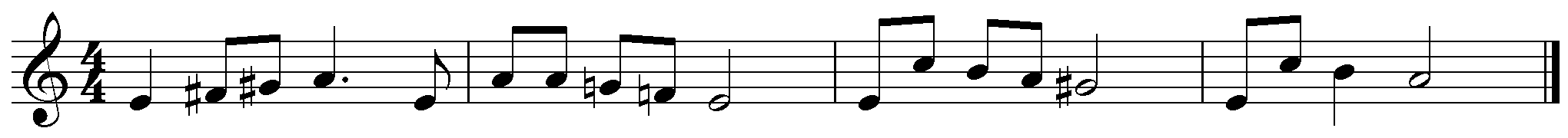 4) Найдите ошибки в записи некоторых интервалов и исправьте их: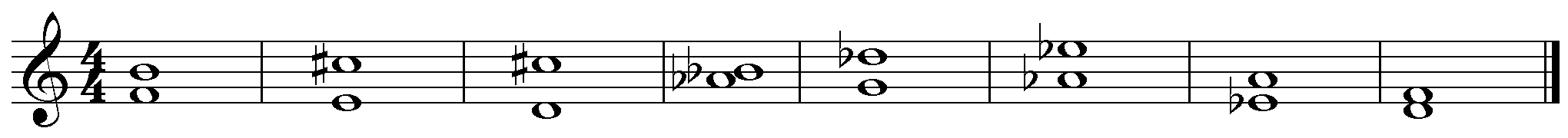             ч4                м6                 б7              б2          ув4              ч5             ум5          ув25) Выпишите из музыкальных примеров увеличенные и уменьшенные интервалы, подпишите и разрешите их в данной тональности:а)	И. С. Бах.  Инвенция.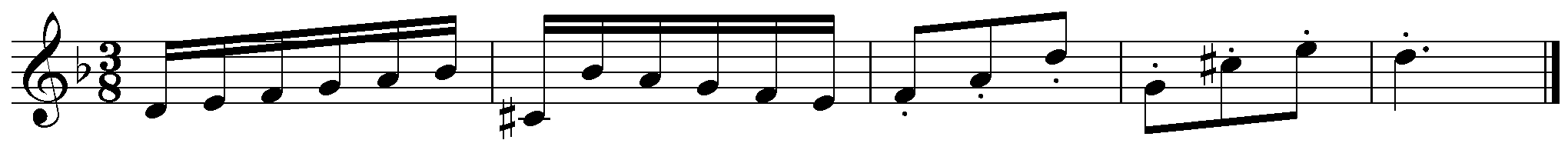 b)	А. Бородин «Князь Игорь»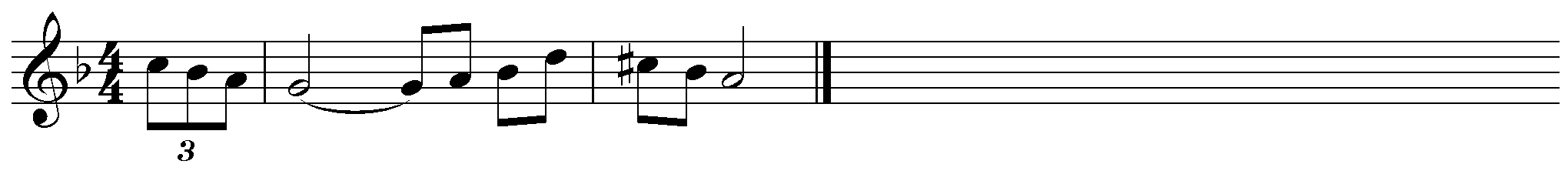 6) Постройте аккордовую последовательность:f-moll:  t6     D64   T53     D6      VII53     t53     s6     D7     t53     s64     t537) Определите и подпишите аккорды во фрагменте из музыкального произведения, например:В. Моцарт Соната № 5, G-dur, главная партия..6 класс1) Определите размер в нижеследующих мелодиях:а)	Ш. Гуно. Фауст.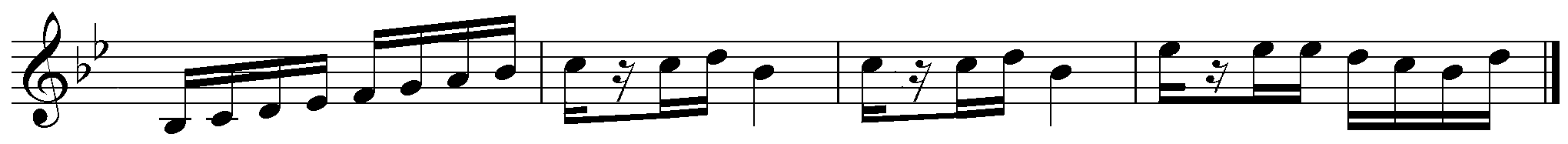 b)	П. Чайковский. Итальянское каприччио.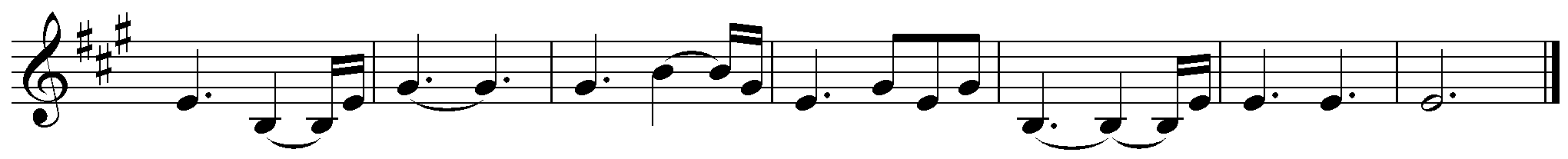 c)	Русская народная песня.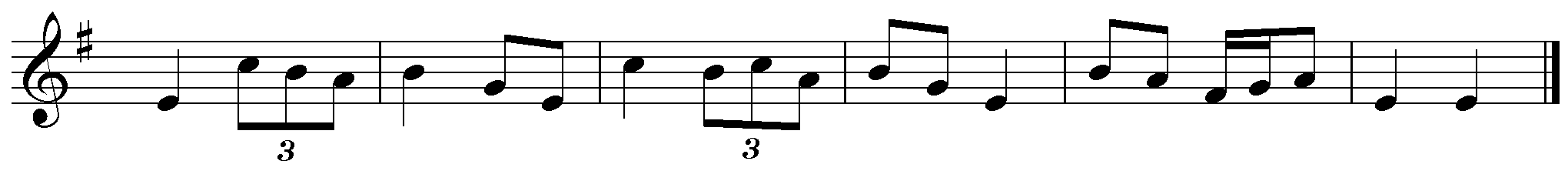 2) В нижеследующих мелодиях определите:– тональность (выписать знаки при ключе);– вид мажора  или минора.а)	И. Маттесон. Сарабанда.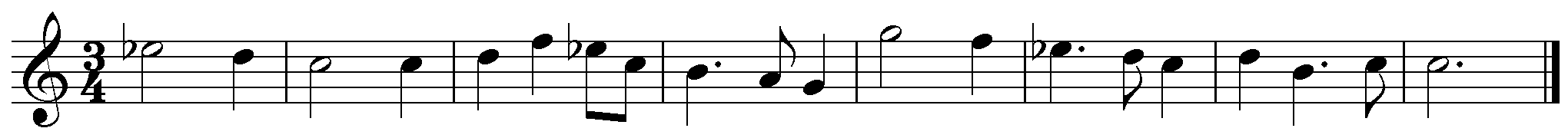 b)	П. Чайковский. Лебединое озеро.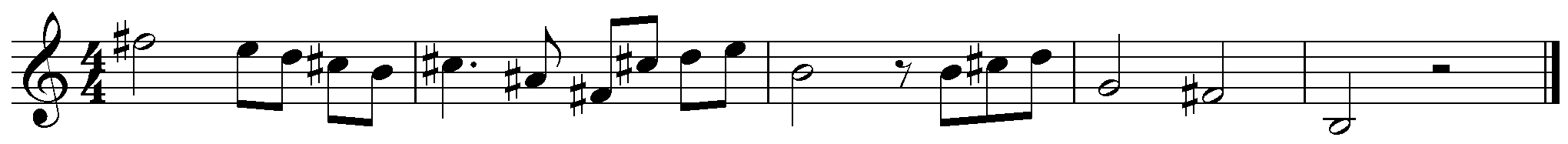 c)	М. Ипполитов-Иванов. Азербайджанские фрагменты.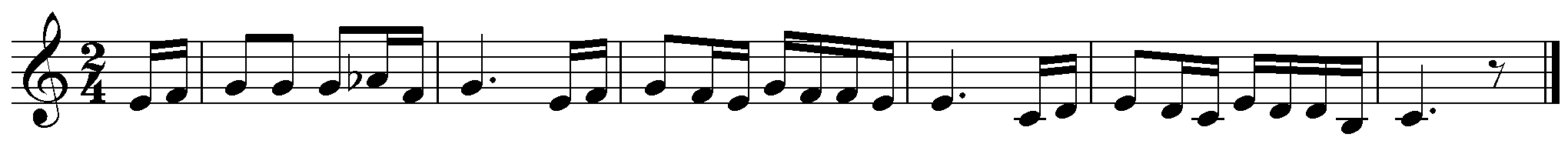 3) Найдите в данном перечне тональностей энгармонически равные и соедините их лигами:               H-dur    cis-moll    Ces-dur    h-moll    Ges-dur    gis-moll    Des-dur4) Продолжите построение цепочки интервалов по данному образцу: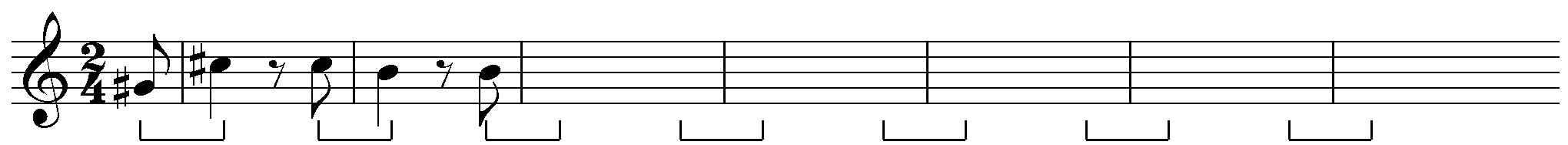                ч4           б2           ч5             б7             м2             м3             м7    и т. д.5) Определите интервалы и тональности, к которым принадлежат данные интервалы и разрешите их: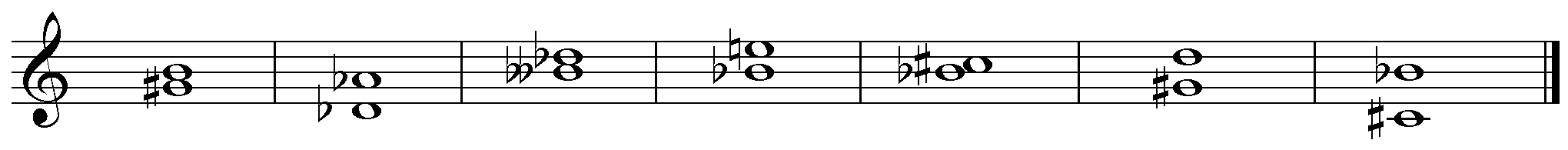                 II                V                  VIb6) Укажите тональности, к которым принадлежат следующие аккорды: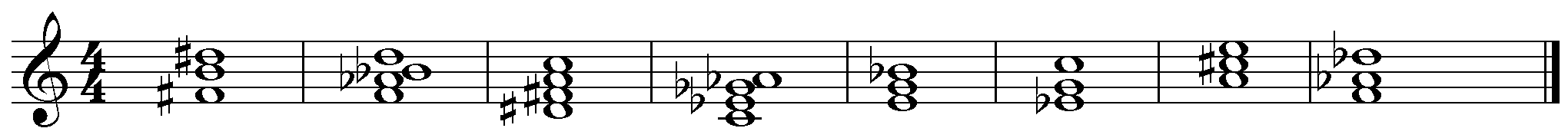                   D64            D43       умVII7             D65          VII53         t6           VI53         S67) Сочините аккордовую последовательность в указанном ритме, используя все пройденные аккорды и подпишите  их: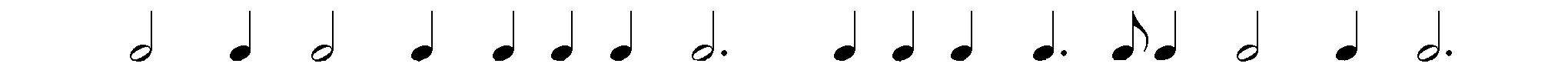 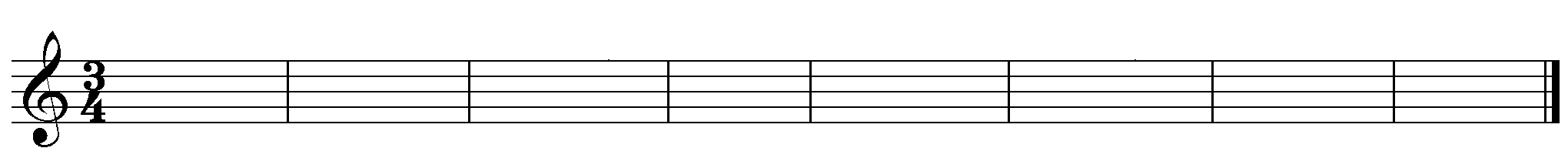 8) Проанализировать и подписать аккорды в данном фрагменте, например: Л. Бетховен Соната № 5, главная партия. 7 класс1) Сделайте правильную группировку и расставьте тактовые черточки: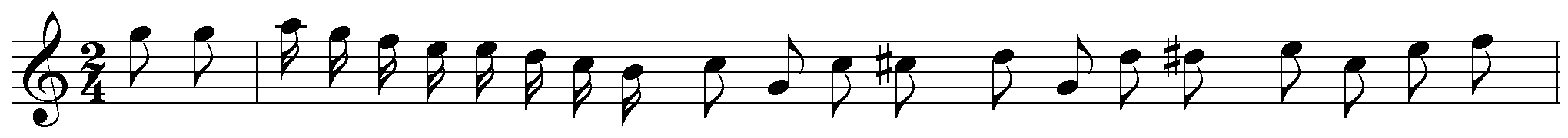 2) Правильно используя знаки альтерации, впишите в музыкальный пример хроматическую гамму:Д. Верди. Эрнани.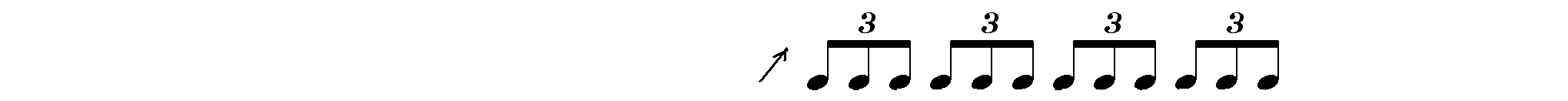 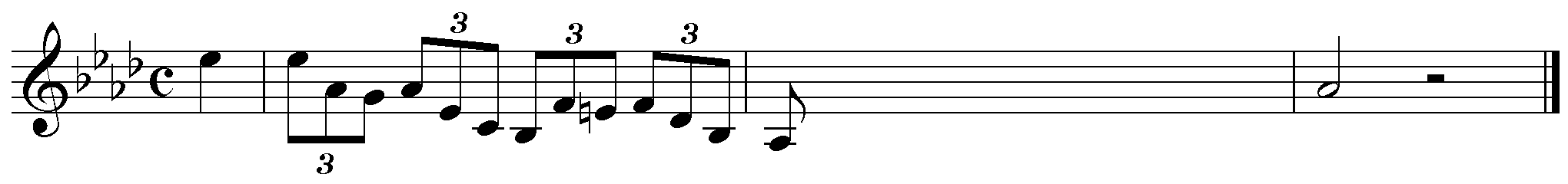 3) Определите, какие лады народной музыки использованы композиторами в данных фрагментах, например::Э. Денисов. Песня.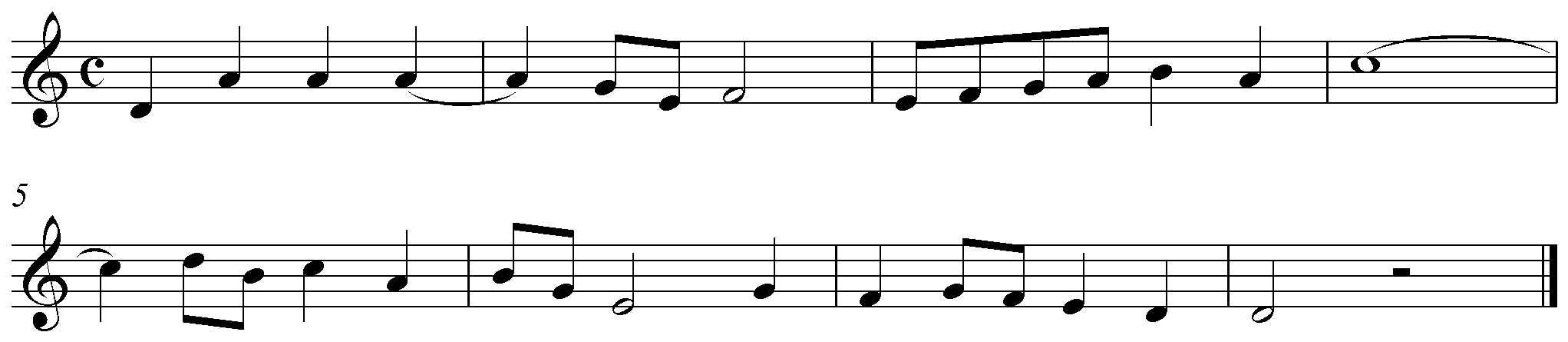 4) Определите основную тональность, подпишите все аккорды  и укажите отклонения в родственные тональности, например: Ф. Мендельсон «Песня без слов» № 1, E-dur (1-6 такты)5) Постройте цепочку интервалов, чередуя движение вверх и вниз, выпишите из цепочки все увеличенные и уменьшенные интервалы и разрешите во все тональности: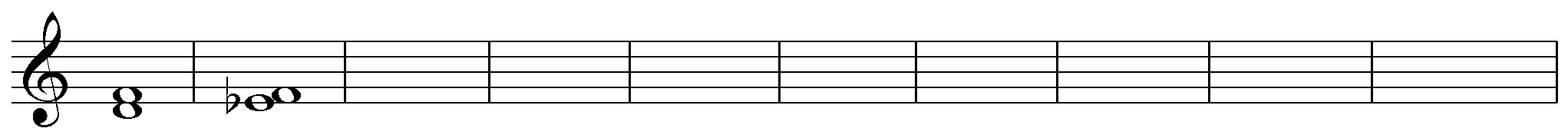            м3      б2       ув4      м6        ум7     б2        м3       ум5       м6          б76) Постройте цепочку аккордов, чередуя движение вверх и вниз (от полученного звука), выпишите обращения D7 и определите тональности, которым они принадлежат и разрешите их: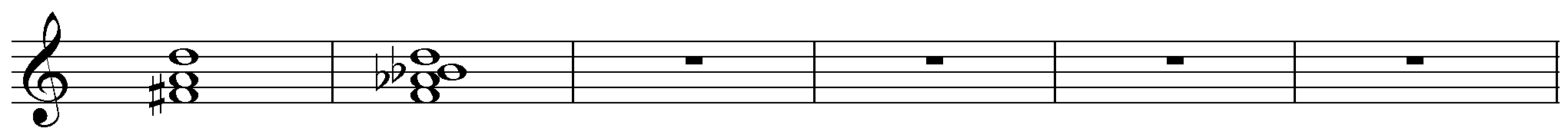               Б6                 D43              ув53               D2                  м64           мVII7  и т.д.Музыкальная литература.1. Музыкальная викторина в объеме учебной программы класса по учебникам М. Шорниковой 2,3,4 год обучения: (конкурсантам будет предложено 10 номеров из нижеперечисленных тем).5 классБах Токката и фуга ре минор – тема токкаты,Гайдн Симфония № 103 Ми бемоль мажор: 1 часть –  главная партия, 3 часть – тема 1 раздела,Гайдн Соната Ре мажор: главная партия,Моцарт Симфония № 40 соль минор: 1 часть главная партия, 3 часть – тема 1  раздела,Моцарт  Опера «Свадьба Фигаро»: увертюра – главная партия,  ария Керубино (№ 6), ария Фигаро (№ 9),Бетховен Увертюра «Эгмонт»: вступление, побочная партия,Бетховен Симфония № 5 до минор:  1 часть – побочная партия,  4 часть – главная партия,Бетховен Соната № 8 до минор: вступление и главная партия 1 части,Шуберт Баллада «Лесной царь»,Шуберт Вокальный цикл «Прекрасная мельничиха»: «В путь» (№ 1),Шуберт Музыкальный момент фа минор,Шуберт Симфония № 8 «Неоконченная» си минор: 1 часть – главная и побочная партии.6 класс Глинка Опера «Иван Сусанин»: Интродукция хор «Родина моя»,  1 действие – трио «Не томи, родимый»,  3 действие – песня Вани «Как мать убили», 4 действие – речитатив и ария Сусанина «Чуют правду»,Глинка «Попутная песня»,Даргомыжский  «Старый капрал»,Бородин Опера «Князь Игорь»: 2 действие – хор половецких девушек «Улетай на крыльях», речитатив и ария Игоря «Ни сна, ни отдыха измученной душе» , 4 действие – Плач Ярославны,Бородин Симфония № 2 си минор: 1 часть – главная  и побочная партии,Бородин Романс «Спящая княжна» ,Мусоргский Опера «Борис Годунов»: 1 действие 2 картина - песня Варлаама «Как во городе было во Казани», 2 действие – монолог Бориса «Достиг я высшей власти», 4 действие  3 картина – хор  «Расходилась, разгулялась»,Мусоргский «Картинки с выставки»:  «Прогулка», « Балет невылупившихся птенцов», «Баба-Яга», Римский-Корсаков Опера «Снегурочка»: ария Снегурочки  «С подружками по ягоды ходить»,  третья песня Леля  «Туча со громом сговаривалась».7 класс (5 класс по пятилетнему обучению)Лядов «Музыкальная табакерка»,Калинников Симфония № 1  соль минор: 1 часть -  главная партия,Рахманинов Прелюдия до диез минор, Рахманинов Концерт для фортепиано с оркестром № 2 до минор: вступление, главная партия,Скрябин Прелюдия ор. 11 № 5 Ре мажор, Скрябин Этюд  ре диез минор,Прокофьев Балет «Ромео и Джульетта»: «Джульетта-девочка» (№ 10), «Танец рыцарей» (№ 13),Прокофьев Симфония № 7 до диез минор: 1 часть – главная и побочная партии, 2 часть – главная партия,  4 часть – основная тема,Прокофьев Кантата «Александр «Невский»: «Песня об Александре Невском» (№ 2), «Вставайте, люди русские» (№ 4), «Ледовое побоище» (№ 5),Шостакович Симфония № 7 До мажор: 1 часть – главная и побочная партии, тема нашествия из разработки.Собеседование по одной из предложенных тем (по выбору жюри)5 класс -  В. А. Моцарт1. Жизненный путь композитора2. Симфония № 403. Опера «Свадьба Фигаро»6 класс – А. П. Бородин1. Жизненный путь композитора2. Опера «Князь Игорь»3. Симфония № 2. «Богатырская»7 класс –  С.С. Прокофьев1. Жизненный путь композитора2.  Кантата «Александр Невский»3. Симфония № 7Иллюстрация рассказа игрой тем на фортепиано приветствуется.Тесты. Тема: «Музыкальные жанры и музыкальные формы»	Учащиеся  выпускных классов в  предложенных тестах должны найти соответствие: какому музыкальному жанру или музыкальной форме (первая колонка) подходит определение, характерный признак, историческое значение (вторая колонка) и вписать ответ в третью колонку. Предлагаются следующие жанры и формы: симфония, опера, кантата, романс, увертюра, оперетта, соната, концерт, фуга, балет, фортепианная миниатюра, сонатная форма, вариации, рондо, период.жанры, формыпризнакиответ фуганазвание жанра переводится «соревнование»концертсонатная формаинструментальный жанр, основанный на повторении  одной темы в разных голосах.фугаконцертв этой форме написаны 1 части классических сонат и симфонийсонатная форма  увертюраформа, основанная на чередовании рефрена и эпизодов.?рондооркестровое вступление к опере.?